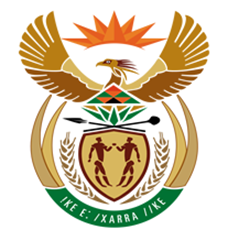 NATIONAL ASSEMBLYQUESTION FOR WRITTEN REPLYQUESTION NUMBER: 2482 [NW2739E]DATE OF PUBLICATION: 25 August 20172482.	Mr D J Maynier (DA) to ask the Minister of Finance:(1)	With reference to his reply to question 1923 on 17 August 2017, what were the (a) total cost and (b) detailed breakdown of such costs of the travel of a certain person to the United States of America;(2)	whether the specified person accompanied him on any other official overseas travel since 1 April 2017; if not, what is the position in this regard; if so, in respect of each instance of official overseas travel, what was the (a) purpose, (b)(i) departure date and (ii) inbound arrival date and (c)(i) total cost and 
(ii) detailed breakdown of such costs?														NW2739EREPLY:(1)(a)	R145 168.72(1)(b)	Air travel		R131 935.43		Daily allowance	R  13 233.29(2)	Yes, since 1 April 2017 a certain person has accompanied the Minister on three occasions for official travel overseas.  All expenses were in line with the provisions as stipulated in the Ministerial Handbook, Chapter 6, 3.1 & 3.2.:(2)(a)Purpose(2)(b)(i)Departure date(2)(b)(ii)Inbound Arrival date(2)(c)(i)Total cost(2)(c)(ii)(2)(c)(ii)(2)(a)Purpose(2)(b)(i)Departure date(2)(b)(ii)Inbound Arrival date(2)(c)(i)Total costDetailed breakdownAmountBRICS conference and Central Bank Governors meeting, Shanghai  17 June 201719 June 2017R204 041.36Daily allowanceAir travelR4 826.49R199 214.87African Investor Conference, London 19 June 201721 June 2017R83 441.57Air travelR83 441.57G20 conference, Germany5 July 20179 July 2017R80 742.86Air travelR80 742.86TOTALR368 225.79